Муниципальное дошкольное образовательное учреждение«Детский сад №93»ПРИНЯТО                                                                   УТВЕРЖДЕНОна заседании педагогического совета                         Приказом 194 от 31.08.2020гМДОУ «Детский сад №93»                                         Заведующий МДОУ «Детский сад №93»Протокол № 4От « 17 »  07 2020г.                                                        ____________________С.Е.Прокуророва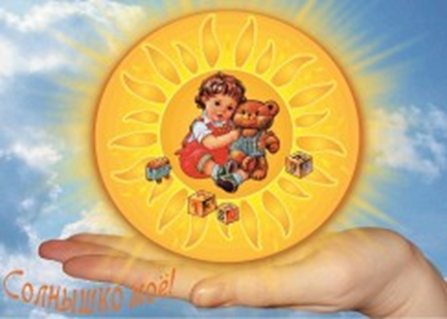 Дополнительная  общеразвивающаяобразовательная программасоциально-педагогической направленности«Читайка»(нормативный срок освоения 1учебный  год)Возраст детей 5-7 лет2020-2021 учебный годАвтор - составитель:Пакина О.В.,  учитель-логопедЯрославль 2020Содержание1.Пояснительная записка2. Учебный план3. Содержание образовательной программы «Читайка»4. Ожидаемые результаты освоения программы «Читайка»5. Контрольно-измерительные материалы6. Список литературыI.Пояснительная записка     Дошкольный возраст – фундамент общего развития ребенка, стартовый период всех человеческих начал. Это уникальный период жизни человека, во время которого закладывается основа его дальнейшего жизненного пути. Дошкольный возраст можно назвать стратегическим: все основные навыки и базовые знания закладываются в это время.           Овладение навыком  чтения является частью процесса речевого развития и становится одним из основных, базисных моментов образования. Чтение выступает одним из важнейших способов получения информации, лежит в основе всех занятий и задач, с которыми ребёнок  сталкивается в жизни.      Оставляя процесс овладения навыками чтения на первые годы школьной жизни, взрослые ставят ребенка в сложную ситуацию: поток информации, необходимой для усвоения, резко возрастает со вступлением в школьную жизнь. Кроме того, возникает необходимость приспособления детей к новым внешним условиям школы, к изменению режимных моментов, адаптации в новом школьном коллективе. Если к этому добавляются трудности освоения навыков первоначального чтения, то увеличивается опасность, что какой-либо из компонентов новой школьной жизни не будет освоен. Очевидно, что  ребёнок, который начал читать в дошкольном возрасте,  имеет преимущество перед своим не умеющим читать сверстником.  Научив читать дошкольника, мы поможем ему не только  успешно включиться в изменившуюся социальную среду, но  и сформировать интерес и позитивное отношение  к школьной жизни.        Чтение – сложный психофизиологический процесс. Он представляет собой перевод буквенного кода в звуковой и осмысление воспринятой информации.В  акте чтения принимают участие различные анализаторные системы: зрительная, речеслуховая, речедвигательная. Чтение начинается со зрительного восприятия, различия и узнавания букв. На этой основе происходит соотнесение букв с соответствующими звуками и осуществляется воспроизведение звукового образа слова - его прочитывание. Вследствие соотнесения звуковой формы слова с его значением осуществляется понимание читаемого.         Научиться читать непросто. Знать алфавит и складывать буквы в слоги, а слоги в слова - это ещё не всё. Многие дети  так и остаются на уровне складывания слов, не научившись видеть смысл в прочитанном.         Главная задача работы по обучению чтению дошкольников – сделать для ребенка слово, его звуковую оболочку не только ощутимой, но и привлекательной, интересной. Когда дети в игровом, звукоподражательном действии научились различать гласные и согласные звуки, твердые и мягкие согласные, ставится новая задача запомнить знак, которым записывается на письме данный звук. Для более легкого запоминания графических элементов - букв используются следующие приемы работы: конструирование из палочек, карандашей; рисование на листе бумаги; штриховка; обводка образца буквы. В то же время проводится и целенаправленная работа по обогащению, активизации, пополнению словарного запаса, совершенствованию звуковой культуры, развитию диалогической речи. Нормативно-правовая основа для разработки программыДополнительная образовательная программа разработана в соответствии с:Федеральным Законом «Об образовании в Российской Федерации» №273-ФЗ от 29.12.2012, ФЗ №185 от 02.07.2013;Федерального образовательного стандарта Дошкольного образования;Санитарно-эпидемиологических правил и нормативов СанПиН 2.4.2.2821- 10;Приказом департамента образования Ярославской области № 47-нп от 27.12.2019«О внесении изменений в приказ департамента образования  Ярославской области» (п.14, п.17)Программой Н. С. Жуковой, рекомендованной Министерством образования РФ, как пособие по обучению чтению дошкольников.Актуальность программы     Вопросы подготовки воспитанников детских садов к школе приобретают все большее значение. Особенно актуальны они в настоящее время, когда изменилось содержание начального школьного обучения. Школа и родители заинтересованы в том, чтобы дети, поступающие в первый класс, были хорошо подготовлены к обучению грамоте и умели читать.Направленность программы Дополнительная образовательная программа по подготовке детей к школе «Читайка» имеет социально-педагогическую направленность и способствует развитию мотивации ребёнка к познанию и творчеству, созданию условий для всестороннего развития личности ребёнка. Программа составлена  и разработана на основе программ и пособий: Колесниковой Е.В. «От звука к букве», Журовой Е.Н., Варенцовой Н.С., Дуровой Н.В., Невской Л.Н. «Обучение дошкольников грамоте», Филичевой Л.Н. «Развитие графических навыков». Ведущей идеей направления данной программы является выработка у детей умений фонематического анализа и синтеза, умения ориентироваться в звукобуквенной системе родного языка и на этой основе – развитие интереса к чтению, а также профилактика дисграфии и дислексии. Исходным принципом дошкольного обучения чтению является то, что знакомству с буквой предшествует глубокая работа над звуками, которые обозначаются данным знаком. Знаки звуков нет смысла вводить до знакомства с самими звуками и знакомство с буквенным знаком окажется безрезультатным, если ребенок не знает, что именно обозначается этим знаком. Поэтому обучение чтению опирается на звуковой анализ слова. Звуковой анализ включает в себя, прежде всего, умение сознательно, намеренно, произвольно выделять звуки в слове. Одной из важных составляющих обучения чтению является хорошо развитый фонематический слух. В процессе освоения программы используются специальные игры, подготавливающие слуховое восприятие, внимание и память дошкольников к работе со звуками речи. Развивая фонематические процессы у детей, необходимо учить их выделять, узнавать, различать фонемы родного языка, т.к. хорошо развитые фонематические процессы - существенная предпосылка правильного чтения и письма. Важным условием реализации программы является психолого-педагогическая поддержка обучающихся, создание на занятиях комфортной атмосферы для развития индивидуальных способностей детей. Используемый на занятиях дидактический материал понятен и доступен ребенку, пробуждает положительные эмоции, служит адаптацией в новых для него условиях обучения.С помощью игр со звуками и буквами поддерживается стойкий интерес к занятиям и желание узнавать новое. На занятиях используются  пальчиковые игры, элементы лепки, рисования, аппликации, конструирования для развития мелкой моторики руки. Игровая деятельность становится формой сотрудничества взрослого и ребенка, делает занятия увлекательными и желанными. Игры, используемые на занятиях, полезны не только для обучения грамоте, но и для развития внимания, памяти, коммуникативных отношений. Программа курса основана на принципах доступности, посильности, систематичности и последовательности в обучении.Цель программы: Обучение чтению дошкольников 5-7 лет. Задачи программы:Образовательные:Формирование умений звукобуквенного анализаФормирование умения различения звуков (гласные и согласные, твердые и мягкие согласные, звонкие и глухие согласные)Формирование умения деления слов на слоги Формирование умения определения ударного слогаФормирование умения соотнесения звука с образом буквыФормирование умения составления предложений из двух, трех, четырех словФормирование выразительности речи: пользоваться высотой и силой голоса, темпом и ритмом речи, паузами, разнообразными интонациями; выработка дикции.Формирование навыка послогового чтенияФормирование графических навыков с целью подготовки руки ребенка к письму.Ориентирование  в окружающем пространстве и на плоскости (лист, страница)Формирование умений принимать учебную задачу и решать ее самостоятельно.Формирование навыков самоконтроля и самооценки выполненной работыФормирование мотивации учения, ориентированной на удовлетворение  познавательных интересов, радости творчестваРазвивающие:  Развитие  интереса к чтению   Развитие культуры речи.Развитие фонематического слуха: развитие способности дифференцировать звуки; развитие умений слышать отдельные звуки в словах, интонационно выделять звуки в слове и произносить их изолированноРазвитие фонематических процессов (фонематический анализ и синтез)Развитие мотивации ученияРазвитие мелкой моторики  и зрительно-двигательной координацииРазвитие   психических процессов (внимания, памяти, мышления)Развитие образного и вариативного мышления, воображения, творческих способностейРазвитие способности к саморегуляции поведения и проявления волевых усилийВоспитательные:Воспитывать любовь и уважение к русскому языкуВоспитание самостоятельности при выполнении заданийВоспитание нравственных качеств, а именно терпимости, доброжелательности по отношению к окружающимПривитие элементарных гигиенических правил письмаВоспитание усидчивостиНовизна, отличительные особенности программыПри реализации программы используются новые формы развивающего обучения, при которых синтезируются элементы познавательного, игрового, поискового и учебного взаимодействия, которые диктуют современные требования к дошкольному образованию.Введены новые педагогические технологии в проведении занятий, а именно:комплекс игровых упражнений по технологии Буракова Н.Б. " Поля слов, анаграммы ". Цель технологии: способствовать развитию у ребенка навыка узнавания, а затем чтению целым словом, фразой, научить понимать смысл и интонировать. Отличительными  особенностями  программы «Читайка» являются: развивающий характер, не допускающий дублирования основной образовательной программы ДОУ; обеспечение  формирования ценностных установок; ориентация  на развитие потенциальных возможностей ребёнка; подготовка  плавного перехода от игровой к учебной деятельности;максимальная адаптация содержания к образовательной программе, по которой ведётся обучение в школе. Принципы и подходы к реализации программы:        • здоровьесбережение;        •сознательность  и активность;учет индивидуальных и психологических особенностей и возможностей детей старшего дошкольного возраста;личностно-ориентированное  обучение;комплексный подход;систематичность и последовательность;вариативность заданий;наглядность.Категория обучающихся:Данная дополнительная образовательная программа рассчитана на детей в возрасте от 5 до 7 лет. Количество обучающихся:Предполагаемая наполняемость групп 8-10 человекПродолжительность обучения:Продолжительность реализации программы – 8 месяцев (период с октября по май включительно, 64 часа в год). Занятия проводятся 8 раз в месяц, 2 занятия в неделю. Продолжительность занятия:  30  минут.Место реализации образовательной программы:  МДОУ «Детский сад № 93»Условия реализации программыОрганизационные условия:Реализация программы осуществляется за рамками основной образовательной программы ДОУ на платной основе в форме дополнительного образования. Занятия проводятся 2 раза в неделю во второй половине дня.  Материально-технические условия реализации программы:Занятия проводятся в кабинете, оборудованном столами для каждого ребенка, специальным местом для физической активности.Кадровые:Пакина Ольга Валерьевна, учитель-логопед, первая квалификационная  категорияМетодическое обеспечение программы:Технологии:ИгроваяТехнология «Проблемный диалог»Информационно коммуникативная технологияМетоды и приёмыСловесный метод (беседы, чтение рассказов, загадок, использование образцов педагога)Информационно-рецептивный метод (рассматривание иллюстраций, показ , объяснение)Репродуктивный метод (самостоятельная деятельность на занятиях)Исследовательский методII. Учебный планЗанятия проводятся 2 раза в неделю в течение 8 месяцев.Продолжительность одного занятия 30 минут, что составляет 1 академический час. Всего занятий 64. Всего часов 64 .Разделы к изучениюКалендарно-тематический графикIII.Содержание образовательной программы«Читайка»Раздел 1 «Гласные звуки и буквы»Теория: Понятие звук, буква, правила отличия, гласный звук, его отличительные особенности , обозначение гласного звука – красный круг, схема слова.Практика: Игра «Назови слово только гласными звуками», игра «Найди место звука в слове»  Звукобуквенный анализ (АУИ, АИУ, ИУА…)Раздел 2Согласные твердые и согласные мягкие звукиТеория: Понятие согласный звук, Понятие согласный твердый звук, Понятие согласный мягкий звук, Обозначение  согласного твердого звука – синий круг, Обозначение согласного мягкого звука – зеленый круг.Практика:   Звуки М, М’ Игра  «Назови первый звук в слове»,  Определение позиции звука в слове: «Найди домик», Анализ слогов (АМ, МА) Составление из букв разрезной азбуки.Звуки Н, Н’ «Поймай звук» - дифференциация «н-н’»; составление предложений с предлогами на, над; составление и преобразование слов из букв разрезной азбуки (нота - Ната; нота- ноты; ива- Иван).Звуки Л, Л’ Характеристика звуковЛ, Л’ Деление слов на слоги Д/упр.«Засели домики», «Убери из слов звук «Л»; «Волшебный мягкий мяч»Отгадывание «загадок от кота Васятки». Печатание буквы «Л», чтение слогов и слов, определение местонахождения звука «Л» в слове.Д/игры: «Буквы перепутались (согласные: глухие и звонкие), «Подбери слово к схеме»; разгадывание ребусов; Чтение и анализ предложений. Составление схем предложений (Лиза шла в магазин. У Луши кукла. Луша мыла куклу. Луша мыла куклу в тазу).Звуки Р, Р’ Характеристика звуковР, Р’ Д/упр. «Повтори серию слогов», «Вспомни как можно больше слов по первому слогу: ра, ро, ру, ры. Печание буквы «Р». Чтение слогов и слов: рыба, раки, куры, икра, дырка.Отгадывание «загадок от кота Васятки». Д/упр. «Подарки для Ромы и Риты»Звуко-слоговой анализ слов. Составление слов из букв разрезной азбуки: рука, рубаха, радуга, рис, репка. Запись предложения под диктовку: У Ромы репка. У Риты рис.Звуки Х, Х’ Характеристика звуковХ, Х’ Разучивание логоритмического упр. «Хомка, хомка, хомячок…»; «Подбери слова по его началу»; печатание буквы «Х» в тетради; чтение слогов и слов.Буква «Х» Разучивание скороговорки; Д/и: «Буквы перепутались» (гласные и согласные); «Шифровальщики» (составление слова из начальных букв других слов); самостоятельный звуко-буквенный анализ. Преобразование слов с помощью букв разрезной азбуки.Раздел 3Согласные звонкие и согласные глухие звукиТеория:Понятие согласный звук, Понятие согласный звонкий звук, Понятие согласный глухой звук, Обозначение  согласного твердого звонкого звука – синий круг с колокольчиком, Обозначение  согласного твердого глухого звука – синий круг  без колокольчика; Обозначение согласного мягкого звонкого звука – зеленый круг с колокольчиком; Обозначение согласного мягкого глухого звука – зеленый круг без колокольчика;Практика:ЗвукиБ, Б’ Характеристика звуковБ, Б’ Работа со звуковыми линейками. Составление схем из кружков, анализ (баба, Бим)Звуки П, П’ Характеристика звука. Дифференциация (П и П’). Самостоятельный анализ слова папа;Печатание буквы. Игровые упражнения.Дифференциация «Б, Б’ - П, П’»Дифференциация «Б, Б’ - П, П’» Игровое упражнения: «Сигнальщики» (Б, Б’ - П, П’)«Исправь словечко», «Хлопни, если услышишь»Чтение слогов, звуковой анализ слов (составление схем).ЗвукиД, Д’ Характеристика звуков Д, Д’ Работа со звуковыми линейкамиОтгадывание загадок; Печатание буквы, чтение и анализ слогов: да, ду, ды, ад, од, ид.ЗвукиТ, Т’ Характеристика звуков Т, Т’Проговаривание чистоговорокИгры: «Договори последний звук». Печатание буквыЧтение слогов, звуковой анализ слов (Тим, Том). Печатание предложения (Тут Тим.)Дифференциация «Д, Д’ - Т, Т’» Дифференциация «Д, Д’ - Т, Т’». Игры: «Скажи наоборот», Найди ошибку», «Убери лишнюю картинку» Составление слов из букв разрезной азбуки (Тима- Дима, том-дом)Звуки Г, Г’ Характеристика звуков Г, Г’Назови первый звук в отгаданных загадках (горох, гриб, гнездо), игра с мячом (Мяч- смягчитель). Печатание буквы.Отгадывание «загадок от кота Васятки».Печатание буквы «К», составление из букв, чтение и анализ слов: коты, маки, тик-так. Звуки К, К’ Характеристика звуков К, К’ Печатание под диктовку: мак- маки, кот - коты, кит - киты. Работа с предложением: составь предложение из деформированной фразы, составь предложений с предлогом «к», написание  схем.Дифференциация «Г, Г’ - К, К’» Дифференциация «Г, Г’ - К, К’»«Назови лишнее слово», «Один - много»,Анализ и чтение предложения. Зрительный диктант: Вот Гога.Составление слогов, слов и предложений из букв разрезной азбуки. Работа с предложением: составь предложение из предложенных слов, составь предложений с предлогом «в-на-за», запиши схему.ЗвукиВ, В’ Характеристика звуков В, В’Отгадывание «загадок от кота Васятки»Д/упр. «Назови ласково» , печатание буквы, чтение и анализ слогов.Звуки Ф, Ф’ Характеристика звуков Ф, Ф’Д/упр. «Найди картинку», «Кто-что?», «Найди ошибки в предложении». Печатание буквы «Ф». Чтение слогов: фан, фук, фта, фон, наф, нуф.Буква «Ф». Дифференциация звуков (Ф-Фь); Д/упр «Эхо», «Волшебный мягкий мяч»,звуко-слоговой анализ слов. Составление схемы из кружков, подсчет слогов в слове; составление слов из букв разрезной азбуки, чтение. (Вот Фима. У Фимы дом. Фима дома).Дифференциация «В, В’ - Ф, Ф’» Дифференциация «В, В’ - Ф, Ф’»«Исправь ошибку», «Найди лишнюю картинку». Составление звуковой схемы слов. Чтение и анализ предложений. Списывание: Вот Вова. У Вовы вата.Д/упр. «Хлопни в ладоши, если услышишь», «Скажи наоборот», «Закончи слово слогом Вы или ФЫ.» «Из названный слов назови слова, в которых есть звук «Ф» и «В».  Составление предложений с предложенными словами: фокус, фикус, фартук, вафли.Д/упр. «Подарки Вите и Фиме», «Разучивание стихотворения «В огороде Фекла…»;Работа со звуковыми линейками и перфокартами. Чтение и анализ текста, нахождение предложений с предлогом «В»Звуки З, З’ Характеристика звуков З, З’Отгадывание «загадок от кота Васятки»Д/упр: «Замени первый звук в слове», «Найди ошибку»; печатание буквы «З», чтение слогов.ЗвукиС, С’ Характеристика звуков С, С’Д/и  « Отгадай загадки, назови первый звук в отгадках», «Найди лишнее слово», «Объясни значение слова: листопад, снегопад, пылесос…»; Знакомство с буквой «С», чтение слогов и слов.Звуко-слоговой анализ слов, составление схем их кружков; выкладывание из букв разрезной азбуки, чтение, списывание; подсчет слов в предложении, нахождение предлога и определение его места в предложении. (Вот Сима. У Симы стакан. У Симы сок. У Тимы и Димы стаканы. Там сок.)Дифференциация «З, З’ - С, С’» Дифференциация «З, З’ - С, С’»Д/упр: «Хлопни в ладоши»: «Составь слово». Чтение, анализ предложений. Составление схемы предложения. Списывание: Вот Сима. У Симы сова. Вот Зина. У Зины коза. Тут Сима и Зина.Раздел 4 Всегда твердые согласные звукиТеория: Понятие «всегда твердый согласный звук». Обозначение  согласного всегда твердого звонкого звука – синий кругс колокольчиком, Обозначение  согласного всегда твердого глухого звука – синий кругбез колокольчика.Практика:Звук и буква «Ш» Характеристика звука «Ш» Д/упр: «Закончи слово слогом ША(ШИ); «Замени первый звук в словах на звук «Ш». Печатание буквы «Ш» в тетради; чтение слогов и слов.Самостоятельный звуко-буквенный анализ слов (шуба, Миша, кошка, душ, шум). Преобразование слов с помощью букв разрезной азбуки (мишка-мышка, мушка, мошка…) Диктант: Вот Даша. У Даши шуба.Звук и буква «Ж» Характеристика звука «Ж» Отгадывание «загадок от кота Васятки». Д/упр: «Большой-маленький», «Назови все отгадки», «Повтори предложения». Печатание буквы «Ж». Звуко- буквенный анализ: жаба, жук, ёжик.Правило «ЖИ-ШИ», сказка «Почему буквы Ж, Ш не дружат с буквой Ы»Дифференциация «Ш-Ж» Д/упр: Закончи слово подходящим слогом: «жи-ши»; «Замени звук «Ш» на звук «Ж»; «Подарки Жене и Шуре». Преобразование слов с помощью букв разрезной азбуки (ужи-уши). Чтение, списывание, запись предложений по памяти: У Маши мишка. У мишки ушки.Звук и буква «Ц» Характеристика звука «Ц» Д/упр. «Найди картинку», «Кто-что?», «Найди ошибки в предложении». Печатание буквы «Ц». Чтение слогов: цан, цук, цон, нац, нуц.Раздел 5 Всегда мягкие согласные звукиТеория: Понятие «всегда мягкий согласный звук». Обозначение  согласного всегда мягкого звонкого звука – зеленый кругс колокольчиком, Обозначение  согласного всегда мягкого глухого звука – синий круг без колокольчика.Практика:Звук и буква «Ч» Характеристика звука «Ч» Отгадывание «загадок от кота Васятки.Д/упр. «Назови первый звук в отгадках», «Замени первый звук на звук «Ч»; печатание буквы «Ч»; чтение, списывание: часы, час, удача, задача. Правила «ЧА»Дифференциация «Ч-Т» Д/упр. «Замени звук «Ч» на звук «Т», «Найди и исправь ошибки», «Слоговые часы». Чтение по индивидуальным карточкам.Звук и буква «Щ» Характеристика звука «Щ». Скороговорка» Два щенка, щекой к щеке, грызли щетку в уголке», Д/упр.: Закончи слова одинаковым звуком «Щ», «Кто это?». Печатание буквы «Щ». Составление звуковой схемы слов с помощью кружков: щенок, щука, щит, плащ)Составь схему предложения и определи, каким по счету стоит слово со звуком «Щ» (Щука плавает. Барабанщик барабанит. Щенок ел мясо.. Кошка поймала щуку.)Звук и буква «Й» Отгадывание «загадок от кота Васятки». Характеристика звука «Й» Д/упр. «Закончи слово слогом: КА (май…, гай.., чай.., лай…, зай..). Печатание буквы в тетради. Составление слов из букв разрезной азбуки: май, чай, лай, гайка.Буква «Й». Самостоятельный слого-звуковой анализ слов, письмо печатными буквами, чтение слов: май, чайник, лайка, зайка. Преобразование слов с помощью букв разрезной азбуки: зайка-майка-гайка-шайка-чайка. Чтение с доски: Кто тут? Тут Зина. У Зины зайка. Тут Дима. У Димы майка. Тут Сима. У Симы чайка.Раздел 6 Йотированные гласные звуки (буквы). Буквы Е-ЁОтгадывание «загадок от кота Васятки». Печатание букв в тетради. Чтение слогов, слов: село, лес, мед, река, лён.Буквы «Е-Ё». Д/упр. «Слоговые часы», «Слоги перепутались», «Разгадай кроссворд»Чтение и звуковой анализ слов: кресло, весло, песик, ёлка, вес.Буква «Ю»». Отгадывание «загадок от кота Васятки». Печатание букв в тетради. Чтение и звуко - буквенный анализ слогов, слов; юнга, Юра, юла.«Викторина «Веселая азбука» Разгадывание ребусов, кроссворда. Составление предложений с предлогами по предложенной схеме.«В стране Звуковичков» Закрепление пройденного материала: игры со словами, загадывание загадок. Подбор слов к звуковым схемам. Чтение короткого рассказа.Буква «Я» Отгадывание «загадок от кота Васятки». Печатание букв в тетради. Чтение слогов, слов: яма, Яна, Яша, мята.IV. Ожидаемые результаты освоения программыК концу учебного года ребёнок должен уметь:правильно пользоваться терминами «звук», «слог», «слово», «предложение»;определять место звука в слове: в начале, в середине и в конце;различать гласные, согласные, твёрдые и мягкие согласные, звонкие и глухие согласные звуки; знать пары согласных звуков по глухости - звонкости, твердости – мягкости;  знать  значение Ъ и Ь знаков в словах;пользоваться графическим обозначением звуков ;уметь определять количество звуков в слове; проводить звуковой анализ слов;уметь определять количество слогов в слове;определять ударный слог, ударную гласную и обозначать соответствующим значком;знать буквы русского алфавита;соотносить звук и букву;писать буквы русского алфавита в клетке;уметь записывать слово условными обозначениями, буквами.писать слова, предложения условными обозначениями, буквами;составлять предложение из двух, трёх слов, анализировать его, подбирать схему. Различать  на слух предложения по цели высказывания, знать  знаки препинаниясоставлять рассказ по серии сюжетных картинок;составлять рассказ по сюжетной картине;пересказывать близко к текстучитать слова, слоги, предложения, небольшие тексты;проводить самоконтроль и самооценку выполненной работы.  V.Контрольно-измерительные материалыДиагностика: Методы диагностики: диагностика готовности к чтению и письму детей 5 – 7 лет с использованием индивидуальной рабочей тетради, диагностических игровых заданий; Параметры оценки:1. Звуковая сторона и выразительность речи2. Фонематические процессы3. Уровень развития моторики, графических навыков4. Звукобуквенный анализ (место звука в слове, соотнесение звука и буквы, определение количества звуков в слове)5. ЧтениеСписок литературы1.  Гаврина С. Е., Кутявина Н. Л. «Буквы и слоги», «Слова и предложения» - тетрадь дошкольников по обучению грамоте2.  . Гаврина С.Е., Кутявина Н.Л., Топоркова И.Г., Щербинина С.В.«Учимся читать» «РОСМЭН»,  20063. Гаврина С.Е., Кутявина Н.Л., Топоркова И.Г., Щербинина С.В. «Учимся писать» -  «РОСМЭН», 20064. Колесникова Е. В. Программа «От звука к букве. Обучение дошкольников элементам грамоты».  - ЮВЕНТА, Москва 2017 .5. Колесникова. Е. В. «От А до Я». Рабочая тетрадь для детей 6-7 лет. - ЮВЕНТА Москва, 20106. Колесникова Е. В., Игнатьева Л.В. Азбука. Мой первый учебник.  - ЮВЕНТА. Москва 2010 г7. Крупенчук О. И. Учим буквы СПб: Литера, 20208. Лебедева И. Н. Развитие связной речи дошкольников. Обучение рассказыванию по картине. – СПб.: ЦДК проф. Л. Б. Баряевой, 2009.9. Селиверстов В. И. Речевые игры с детьми. – М.: Педагогика, 202010. Цейтилин С. Н. Язык и ребенок: Лингвистика детской речи. – М.: ВЛАДОС, 200011. Цуканова С. П.,  Бетц Л. Л.Я учусь говорить и читать. Альбом 1 для индивидуальной работы,Гном, 2019
12. Цуканова С. П.,  Бетц Л. Л. Я учусь говорить и читать. Альбом 2 для индивидуальной работы,Гном, 201913. Цуканова С. П.,  Бетц Л. Л. Я учусь говорить и читать. Альбом 3 для индивидуальной работы,Гном, 201914.Жукова Н.С. Букварь Эксмо, 201015.Тексты для тренировки навыка чтения №Тема разделаВсего часов Из нихИз них№Тема разделаВсего часов ТеорияПрактика1Гласные звуки и буквы4222Согласные твердые и согласные мягкие звуки184143Согласные звонкие и согласные глухие звуки246184Всегда твердые согласные звуки6245Всегда мягкие согласные звуки6246Йотированные гласные звуки624                                                  Итого641846Тема занятияКол-во часов Тема занятияКол-во часов 1 Гласные звуки и буквы42 Звуки М, М’ и буква «М»23Звуки Н, Н’ и буква «Н»24Звуки Л, Л’ и буква «Л»25Звуки Р, Р’ и буква «Р»26Звуки Х, Х’ и буква «Х»27Звуки Б, Б’ и буква «Б»28Звуки П, П’ и буква «П»29Дифференциация «Б, Б’ -П, П’»210Звуки Д, Д’ и буква «Д»211Звуки Т, Т’ и буква «Т»212Дифференциация «Д, Д’ - Т, Т’»213Звуки Г, Г’ и буква «Г»214Звуки К, К’ и буква «К»215Дифференциация «Г, Г’ - К, К’»216Звуки В, В’ и буква «В»217Звуки Ф, Ф’ и буква «Ф»218Дифференциация «В, В’ - Ф, Ф’»219Звуки З, З’ и буква «З»220Звуки С, С’ и буква «С»221Дифференциация «З, З’ - С, С’»222Звук и буква Ш223Звук и буква Ж224Дифференциация «Ж - Ш»225Звук и буква Ц226Звук и буква Ч227Звук и буква Щ228Звук и буква Й229Буквы «Е-Ё»230Буква «Ю»231Буква «Я»2ИТОГО: 64